Attestation Forms For Travel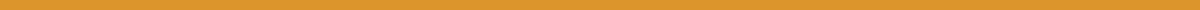 Personal Information:Full Name: ________________________________Date of Birth (DD/MM/YYYY): __________________Passport Number: ___________________________Nationality: ________________________________Contact Information:Phone Number: ___________________________Email Address: ___________________________Travel Details:Date of Departure (DD/MM/YYYY): ____________Date of Arrival (DD/MM/YYYY): ______________Flight Number: ____________________________Departure Country: ________________________Destination Country: ______________________Health Declaration:I hereby declare the following (check where applicable):
I have not tested positive for COVID-19 in the past 14 days.I have not been in close contact with a confirmed case of COVID-19 in the past 14 days.I am not experiencing any symptoms related to COVID-19, such as fever, cough, or difficulty breathing.I agree to comply with the health and safety measures enforced by the destination country, including but not limited to quarantine and testing requirements.Travel Insurance:I confirm that I have secured travel insurance, which covers COVID-19-related issues.Legal Acknowledgment:I certify that the information provided above is true and correct to the best of my knowledge.I understand that providing false information may result in denial of entry, fines, or other penalties as determined by authorities.Signature:Signed: _______________________________ (Signature)Date: _________________________________ (DD/MM/YYYY)